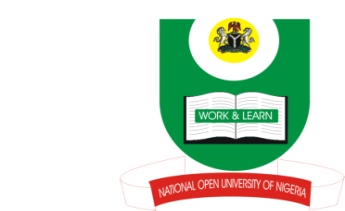 NATIONAL OPEN UNIVERSITY OF NIGERIA14-16 AHMADU BELLO WAY, VICTORIA ISLAND, LAGOSSCHOOL OF ARTS AND SOCIAL SCIENCESJUNE/JULY 2013 EXAMINATIONCOURSE CODE: CTH 321                                                                               COURSE TITLE: GOD AND REVELATION                                                                                    TIME ALLOWED: 2HRSINSTRUCTIONS: ANSWER ALL QUESTIONS IN SECTION A AND ANY TWO IN SECTION B.SECTION A1(a) What do you understand by Revelation?  (b) List the methods of God’s revelation and discuss them.SECTION BDescribe the person of God and state rational arguments to prove his existenceDefine atheism and show how its belief is different from your view of God.Define biblical inspiration and explain the theories of inspiration known to you.Write short notes on the following concepts: Anthropomorphism  General Revelation (iii) God’s Name and attributes (iv)  Images (v) Special revelation